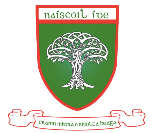 Agreed Report for Board of Management Meeting 15/1/2024The Board of Management met on Monday 15th January in the school staffroom.Board of Management members for the 2023-2027 term are as follows:Patron’s Nominee: John Swords (Chairperson)Patron’s Nominee: Aidan FitzsimonsSchool Principal: Nora Mescal (Principal)Teacher Nominee: Aisling McCayParents’ Nominee: Fiona CumminsParents’ Nominee: Joe O DonoghueCommunity Nominee: Leonora Conlon-Doyle Community Nominee: Fiona WardEnrolment for the school year 24/25 was discussed.Accounts for the school year 22/23 were approved.Health and Safety was discussed and the Behaviour of Concern Policy was updated.The Child Protection Oversight Report was presented to the BoardDate of next meeting: Feb 19th 2024